PROCEEDINGS OF A REGULAR MEETING OFTHE BOARD OF COMMISSIONERS OFTHE MORGAN CITY HARBOR AND TERMINAL DISTRICTMay 14, 2018	The Board of Commissioners (“Board”) of the Morgan City Harbor and Terminal District (“District”) met in regular session at the District’s office at 7327 Highway 182, Morgan City, Louisiana on May 14, 2018 at 5:00 p.m. Gary Duhon, Vice President, convened the meeting with Commissioners Deborah Garber, Thomas Ackel, Joseph Cain, Ben Adams, Tim Matthews, Sr., and Lee Dragna in attendance.  Duane Lodrigue and Adam Mayon were absent.  Also present at the meeting were Raymond Wade, Executive Director; Cindy Cutrera, Manager of Economic Development; Gerard Bourgeois, Board Attorney; Executive Officer Luis Carmona, United States Coast Guard (“USCG”); Clay Breaud, GSE/Providence Engineering; Brenton Jenkins, GIS; Councilman Louis Tamporella, City of Morgan City; Bill Hidalgo and Roger Beaudean representing Brice Civil Constructors; Monica Mancuso, St. Mary Excel; Mark Lane, Paul’s Agency; along with members of the media and general public.	The meeting was called to order and the presence of a quorum was noted. Mr. Wade led the invocation and the Pledge of Allegiance was recited.  It was moved by Mr. Dragna and seconded by Mrs. Garber that the minutes of the Regular Meeting of April 9, 2018 be approved and adopted, with said motion carrying unanimously.  It was moved by Mrs. Garber that the report of receipts and disbursements for the month of April 2018 be received and accepted and that all invoices presented to the Board for the month of April 2018 be paid.  Mr. Cain seconded that motion, which carried unanimously.  Executive Officer Carmona reported that: (i) there were a total of 2,992 transits for the month of April; and (ii) he will be transferring to Kentucky in June.  Mr. Carmona thanked the area for their hospitality during his stay here.Tim Connell reported that: (i) gate repairs are moving along well and a dewatering is expected in June and then operations will resume; (ii) Bayous Boeuf, Black and Chene received $20 million in supplemental funding, and combined with $12 million for 2019, we will have a chance to have an operational channel for a long period of time.  Mr. Wade thanked the Corps for their effort in securing the supplemental funds through their requests for funding; (iii) the Special Purpose Dredge initiative is still ongoing, being in the final stages of the initial offer; (iv) the cubic yard contract will be awarded relatively quickly, and once surveys are done, a determination will be made for width and depths in various areas of the channel.Mike Knobloch reported that: (i) FY16 Port Security Grant is still being worked on, with amateur radio equipment to be ordered by next week; (ii) FY18 Port Security Grant details have not been released yet but should be by June 1st; (iii) The Trump administration has changed the TIGER grant to BUILD (Better Utilizing Investments to Leverage Development) and has made available $1.5 billion for various infrastructure-related projects.Clay Breaud reported that on April 10th the contract was executed with Coastal Mechanical Contractors for the HVAC work, and, as of today, the demolition work is complete.  Configuration of the new ductwork has been approved by the engineer and is currently being fabricated, with installation to begin Wednesday.  The dehumidifiers and 2-ton unit have been purchased and will be installed once the ductwork is completed, with the total job to be completed within the next two and half weeks.Brenton Jenkins reported that after review of DNR’s conditions, Mr. Wade made a comment about the timeframe for dredging.  DNR confirmed that decisions on dredging events and times are dependent on multiple factors.Cindy Cutrera reported that: (i) we will be hosting our annual Hurricane Preparedness Meeting in our EOC on Wednesday, May 23rd at 10:00; (ii) over the last month, she attended the CPRA meeting; IRPT Conference in Cincinnati, OH where she was appointed the 1st female president and was able to meet with Waterborne Commerce, MARAD, and Charles Brittingham; LIDEA Allies Day, (iii) over the last month Mr. Wade attended a reception hosted by Rear Admiral Thomas for Rear Admiral Nadeau; meeting with Richard Egle, PAL Legislative Reception, MV Mississippi high-water inspection trip, along with Cindy, Joe Cain and Parish Councilman Patrick Hebert and his wife, and Corps public meeting where he made a presentation to the members.  He and his wife were also invited by the General to accompany them back to Vicksburg aboard the MV Mississippi over the weekend, with several stops at the flood control structures at Old River, Morganza and the Hydro Power Plant.Gerard Bourgeois presented: (i) a proposal recommended by Michael Knobloch from American Integration Contractors for TACCS license renewals and software maintenance in the amount of $25,523 under state contract, subject to confirmation with state purchasing guidelines.  Mr. Dragna moved to authorize said purchase, which was seconded by Mrs. Garber and carried with only Mr. Adams opposing.RESOLUTIONWHEREAS, the Morgan City Harbor and Terminal District ("District) has funds remaining in its FY 2016 PSGP award and said funds should be used for projects within the same scope of the work as the original approved FY 2016 projects, and Knobloch Professional Services, L.L.C., the District's Homeland Security consultant, has recommended that the TACCS Licenses and vendor support be continued through American Integration Contractors, LLC. as further described in the proposal "TACCS LICENSES AND SOFTWARE MAINTENANCE" and that the purchase will be made under an existing state contract, and as such, is bypassing the requirements of the Public Bid Law and is adopting the requirements of the Louisiana Procurement Code; and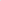 NOW, THEREFORE, BE IT RESOLVED by the Morgan City Harbor and Terminal District at a Regular Meeting, assembled on this 14th day of May, 2018, that Duane E. Lodrigue, President, and Raymond M. Wade, Executive Director, individually, be and is hereby authorized and directed to do any and all acts and things on behalf and in the name of the District that either deems necessary, proper, or that may be required in regard to the work(s) and purchase(s) related to the aforesaid project.(ii) resolution and cooperative endeavor agreement between the District and St. Mary Excel to commit $20,000, subject to them receiving all other commitments for the Urban Land Institute Technical Assistance Project.  Mr. Dragna moved to authorize Mr. Lodrigue to execute said agreement, which was seconded by Mr. Ackel and carried unanimously.RESOLUTION  WHEREAS, the MORGAN CITY HARBOR AND TERMINAL DISTRICT (“District”) is a political subdivision of the State of Louisiana, charged with certain duties concerning navigation and economic development within the District all as enumerated in LSA-R.S. 34:320 et. seq. and is represented herein by Duane E. Lodrigue, its duly authorized President, and  	WHEREAS, ST. MARY EXCEL, INC., is a non-profit corporation of the State of Louisiana, (“St. Mary”) represented herein by Monica Mancuso, its duly authorized President, and  WHEREAS, pursuant to the provisions of LSA-Const. Article 6 Section 20, Const. Art. 7 Section 14(c), LSA R.S. 34:321 et. seq., and R.S. 33:1321 et. seq. the said District has the authority to enter into cooperative agreements in order to accomplish its statutory duties and functions; and  WHEREAS, the District and St. Mary have determined that it is in the best interest of the public that both parties cooperate with regard to the Urban Land Institute study in an effort to seek to increase the diversification of the economy of the area, within the boundaries of the District, including the use of the major waterways.  WHEREAS, St. Mary has determined that a plan for diversifying the economy and communicating a clear area vision will be beneficial to local economic development, which plan will also address use of the major local waterways; and  	WHEREAS, St. Mary intends on contracting with the Urban Land Institute to conduct a study seeking to increase the diversification of the area’s economy, including the use of the major waterways; and WHEREAS, the District has reviewed this proposed study and has determined that the same is consistent with the public purposes for which the District was established and will be beneficial to the residents of the City of Morgan City and the District; WHEREAS, St. Mary and the District shall mutually cooperate with each other in support of the Urban Land Institute study and the District does intend to contribute a portion of the expenses necessary for performance of the Urban Land Institute study. NOW THEREFORE BE IT RESOLVED, the District does hereby declare that it will be a partner and supporter of St. Mary’s Urban Land Institute study seeking to increase the diversification of the area’s economy with said contribution in the sum of TWENTY THOUSAND AND NO/100 ($20,000.00) DOLLARS, cash, without any repayment obligation, to be applied by St. Mary to an Urban Land Institute study of the area in the effort to seek to increase the diversification of the area’s economy.  BE IT FURTHER RESOLVED, that payment of said $20,000.00 is contingent upon St. Mary providing to the District that St. Mary has commitments from other entities and individuals sufficient to conduct the Urban Land Institute study.  BE IT FURTHER RESOLVED, Duane E. Lodrigue, President, and Raymond M. Wade, Executive Director, individually, be authorized and directed to do any and all acts and things on behalf and in the name of the District that he deems necessary, proper, or that may be required to carry out and accomplish the intent and terms and the transactions contemplated thereby. Jennifer Reasoner presented: (i) Paul’s Agency insurance renewal for insurance coverages for the District excepting buildings, which has decreased to $84,589. Mrs. Garber moved to authorize renewal with Paul’s Agency, which was seconded by Mr. Matthews and carried unanimously.  (ii) Extension Letter Agreement with Cassidy & Associates, Inc. for the current amount of $10,000 per month plus expenses incurred.  Mr. Dragna noted this was money well spent and moved to authorize Mr. Lodrigue to execute said agreement, which was seconded by Mr. Cain and carried unanimously.  (iii) Task Order No. 3 for time and material between the District and GIS Engineering for professional services.  Mr. Ackel moved to authorize Mr. Lodrigue to execute said task order, which was seconded by Mr. Dragna and carried unanimously.  RESOLUTION A resolution providing for the execution of a consulting agreement for the Morgan City Harbor and Terminal District (“District”), designating the terms and conditions of the contract, and granting the authorization therefor. WHEREAS, this Board of Commissioners (“Board”) is authorized by the provisions of LSA-R.S. 34:324 to “contract with the employ attorneys, clerks, engineers, deputy commissioners, superintendents, stevedores and other agents and employees and shall fix their compensation and terms of office or employments,” and, WHEREAS, this Board, after due deliberation deems it necessary that a real and genuine necessity exist therefor, to continue to contract with GIS Engineering, LLC. in connection with various matters related to navigation issues including managing sedimentation in the Atchafalaya River Channel and other related items. BE IT RESOLVED, that the President, Duane E. Lodrigue, be and is hereby authorized and directed to execute on behalf of the District, for a Professional Services agreement with GIS Engineering, LLC. for Task Order No. 3 for the necessary service relative to the District, substantially in accordance with the terms and conditions of the consulting agreement presented this day. Jennifer Reasoner also reported that discussion and/or action on InterMoor lease would be tabled until next meeting pending the results of the meeting with Louisiana Economic Development.With no further business to come before the Board, the meeting was adjourned.						Attest:							________________________________								Thomas Ackel, Secretary